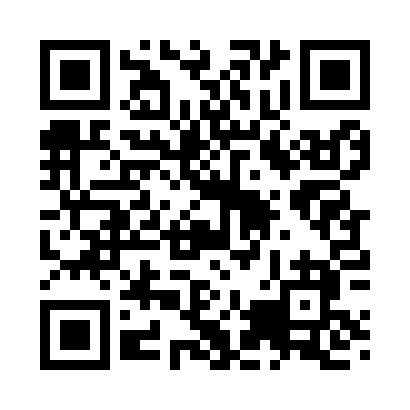 Prayer times for Barnard Corner, Maine, USAMon 1 Jul 2024 - Wed 31 Jul 2024High Latitude Method: Angle Based RulePrayer Calculation Method: Islamic Society of North AmericaAsar Calculation Method: ShafiPrayer times provided by https://www.salahtimes.comDateDayFajrSunriseDhuhrAsrMaghribIsha1Mon2:564:5312:414:508:2810:252Tue2:574:5312:414:508:2810:243Wed2:584:5412:414:508:2710:234Thu2:594:5512:414:508:2710:235Fri3:004:5512:414:508:2710:226Sat3:014:5612:414:508:2610:217Sun3:024:5712:424:508:2610:208Mon3:044:5812:424:508:2610:199Tue3:054:5812:424:508:2510:1810Wed3:064:5912:424:508:2410:1711Thu3:075:0012:424:508:2410:1612Fri3:095:0112:424:508:2310:1513Sat3:105:0212:424:508:2310:1414Sun3:125:0312:424:508:2210:1215Mon3:135:0412:434:498:2110:1116Tue3:155:0512:434:498:2010:1017Wed3:165:0612:434:498:2010:0818Thu3:185:0712:434:498:1910:0719Fri3:195:0812:434:498:1810:0620Sat3:215:0912:434:488:1710:0421Sun3:235:1012:434:488:1610:0222Mon3:245:1112:434:488:1510:0123Tue3:265:1212:434:488:149:5924Wed3:285:1312:434:478:139:5825Thu3:295:1412:434:478:129:5626Fri3:315:1512:434:468:119:5427Sat3:335:1612:434:468:099:5228Sun3:345:1712:434:468:089:5129Mon3:365:1812:434:458:079:4930Tue3:385:1912:434:458:069:4731Wed3:405:2112:434:448:059:45